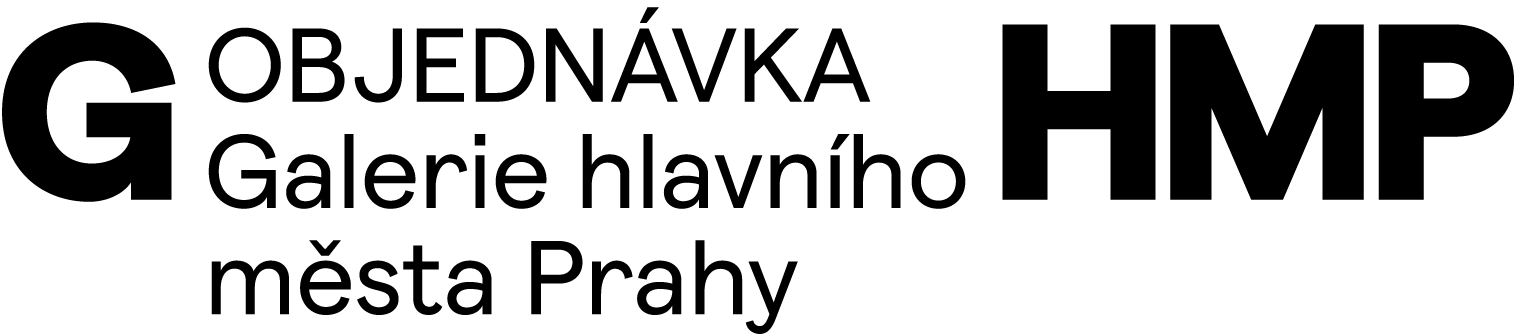 OBJEDNÁVÁME U VÁSEXTRA kampaň k výstavě NO ART TODAY: nové díla ve sbírkách GHMP v termínu a rozsahu uvedeném v rozpisu:		16.11. - 29.11.		16.11. - 30.11.		30.11. - 13.12.		1.12. - 15.12.CLV metro					5						2CLV povrch		15						7	CLV rotunda								6	Celková cena kampaně je 97 950 Kč + DPH				Cena je včetně výroby plakátů.											DODAVATELOBJEDNATELAdjust Art, spol. s r.o.Žerotínova 35, Praha 3, 13000.Galerie hlavního města PrahyStaroměstské náměstí 605/13CZ 110 00 Praha 1IČ 00064416DIČ CZ 00064416č. bankovního účtu: 2000700006/6000PPF Banka, a.s.V Praze 30. 8. 2021Cena celkem 97 950 Kč + DPHOBJEDNÁVÁSCHVALUJESCHVALUJEMagdalena Juříkováředitelka GHMPLucia HorňákováxxxxxxxxxxxxxxxxxxxxxxxxxxMichaela VrchotováxxxxxxxxxxxxxxxxxxxxxxxxxxxxxxxxxxEva Koláčkovásprávce rozpočtu